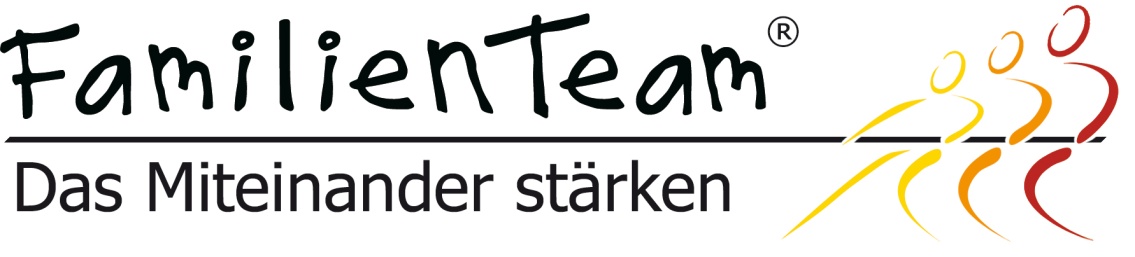 Einladung zum Vortrag: Liebevoll Grenzen setzenEltern sein gehört zu den schönsten aber auch schwierigsten Aufgaben. Noch nie war die Verunsicherung über die Erziehung der Kinder so groß wie heute. Grenzen zu setzen oder Fehlverhalten zu korrigieren stellt die Eltern meist vor große Herausforderungen. Lenken oder Freiraum lassen? Strafen oder Nachsicht üben? Verwöhnen oder fordern?Wie können Eltern liebevoll Grenzen setzen, dass Eltern und Kind als Gewinner aus der Situation gehen und beide sich weiterhin wertschätzen? Wo sind meine Grenzen überhaupt? Welche Bedürfnisse hat das Kind? Wann fang ich überhaupt damit an? Über all dies werden wir uns in diesem interaktiven Vortrag unterhalten.Wo: Familienzentrum, Kopernikusstrasse 5, 84478 WaldkraiburgWann: 30.01.2018, 19.00 Uhr – 20.30 UhrKosten: 5,00 €Dozentin: Romana Rupp, FamilienTeam®-Trainerin,                www.psychotherapie-rupp-romana.deInfos und Anmeldung bei Romana Rupp Tel. 08071/5509 109oder Sabine Wierer (Familienzentrum) Tel. 08638/88 15 74weitere Infos: www.familienteam.org